¡Hola a todos/as niños y niñas de 1º, 2º, 3º y 4º!Ya que no podemos ir al colegio, y no podemos dar clase de E.F., os propongo una actividad por si queréis hacerla en casa. Esta actividad consiste en bailar la  coreografía de la canción “Quédate en casa”.La podéis ver en el siguiente video:https://www.youtube.com/watch?v=ONdn3HSez1gSi os animáis, podéis grabar un video cortito, y enviármelo a este email:maestrasarayef@gmail.com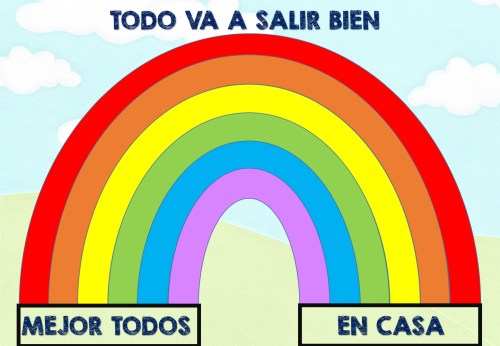 